2019 SOITC International Rally “Pre-Rally Event”  SOITC has arranged a Pre-Rally Event at the Blue Gate Restaurant and Theatre in Shipshewana, Indiana! (For our new Rally attendees or those not familiar with the Blue Gate Restaurant and Theater, please visit the following web site for information about offerings at the Blue Gate) https://www.riegsecker.comDate of Event:​​ Saturday, June 22, 2019Dinner:​​  Family Style All You Can Eat​​	Time: 11:00 AMShow:​​​    Simple Sanctuary  		ShowTime: 1:00PMCost:​​​      $55.95 per person    (includes meal, show, gratuity and taxes)We will be giving away 2 free Dinners and 2 theater tickets to 4 lucky Winners!!!(SOITC will refund the purchase price)Please Note:You will need to allow at least 1 hour to get from Elkhart Campground to the Blue Gate RestaurantSimple Sanctuary:Based on the novel by Beverly and David Lewis, acclaimed Authors of Best selling Amish Novels,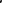 Comes the story of Melissa James... She prayed the day would never come, but when her past comes calling, She has no choice but to flee. Pursued and living on the run, she finds desperate sanctuary in Amish country. Part suspense, part romance, Sanctuary is a compelling story of revenge, the price of freedom, and the solace found in the sanctuary of true community.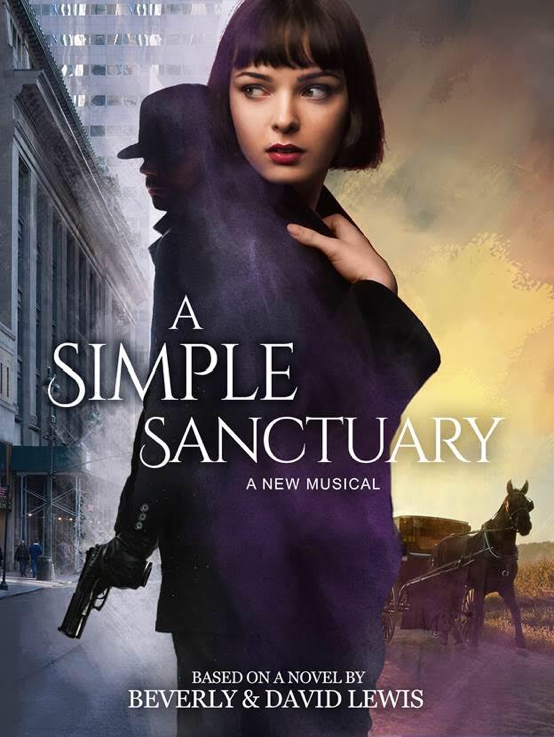 Reservations Due by May 1, 2019 ​​​Name ________________________________________________  ​  $55.95Name ________________________________________________  ​  $55.95​​​​​​​Total: _________________Contact Information phone __________________________________________Contact Information email ___________________________________________(Note: we do not share any contact information)Make checks payable to Suites Owners International Travel ClubForward Checks and reservation form / information (due by May 1, 2019) to:Paul/Margie McClellanPO Box 589Huntington, IN. 46750If you need further information please contact Paul McClellan 260-224-8642